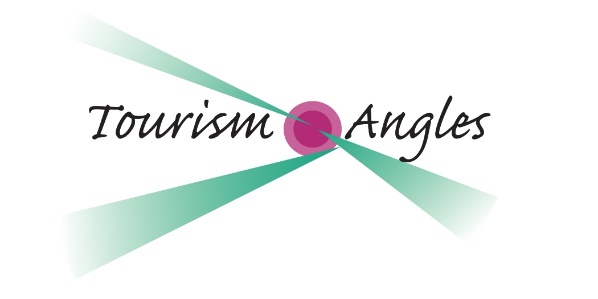 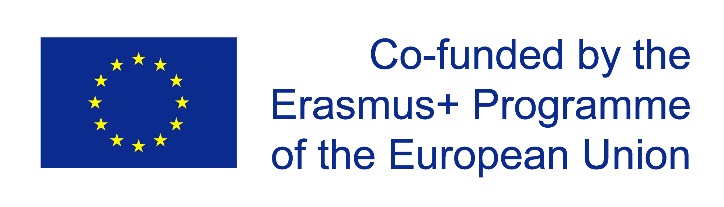 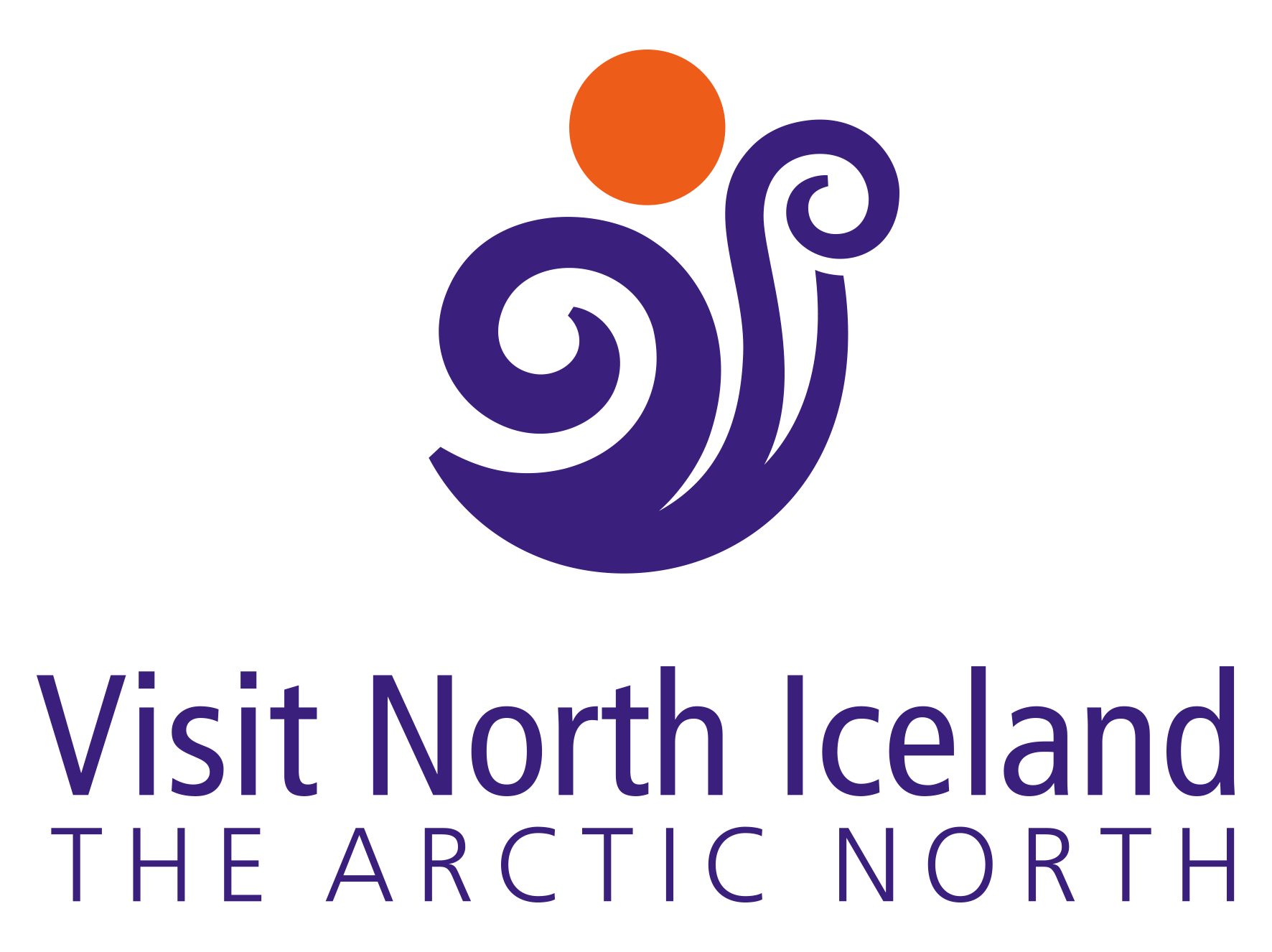 NORTH ICELAND FOOD EXCELLENCE CASE STUDYSTORYTELLING TEMPLATESupport materialTelling your food and drink story – step by step processYour notesSlides 1-5Introductions and instructions Slides 6-7Step 1 – understanding the benefits of storytellingTick off the benefits as they apply to you:Brand building and brand developmentDifferentiation in the market – what makes you different/specialBuilds customer loyalty – people want to come to you because of what they know about you/the productWord of mouth marketing – your customers become your ambassadors – gives you unexpected reachRepeat visits/purchasesEmployee engagement – your staff know the story and purpose and it’s meaningful to themOpportunity to innovate with little investment – stories don’t cost anything!!Give your team, your suppliers and other business associates a reason to talk about youAllows your visitors/customers to be part of your story – good engagementIncrease emotional engagement with your productYour story has an authenticity Slides 8-10Step 2 –building your story with the GROW modelRead slides 8-10 to understand how the model works Read slides 11 and 12 and watch the videos. Are Lily’s and Lynn’s stories similar to yours?Read slide 13 and ask yourself the questions on slide 14 – these are repeated below for you to make notes.Goal: What is your goal for your business and storytelling? What do you want to achieve? Take time to answer this question – and focus on the big picture of what you’d like to achieve; don’t think about any negatives. Let this answer be aspirational.Reality: What have you done or tried already? Really take time to explore anything you have tried in the past. Did you pursue things? If not, why not? What happened? Don’t berate yourself! Just reflect on where you are and what you have done to date. Ask the question - what will happen if you don’t do some storytelling for your business?Options: What options do you have open to you right now? Think about everything that you could do. Don’t censor yourself here; keep your mind and your options open. Generate at least three different options. Explore all the different options - which one is best? Which one is best for you right now? Think about the pros and the cons of your option. Test it out. Make sure it’s something you feel excited about – otherwise it won’t happen!Will/Way forward: How motivated are you to do this? On a scale of 1-10 where 10 = Very Motivated and 1= Not at all……You need to have a score of at least 8 to know you a going to be bothered to do this! And what are your first steps? How much time can you allocate to this? Write down your score, your first steps and commit to a period of time – even 1 hour a week is a great start.Slide 15 Now you should have a clearer idea of your vision and your plan to get there; this slide shows the stages in developing your story.Slide 16Step 3 – who is the audience for my story?Complete the table below to clarify who your audiences areSlides 17-19Step 4 developing your story and deciding key themes. Read the slides to understand story styles, themes and common ‘plots’.Slides 20-23Read the slides with examples from Iceland; are there any similarities with your story?Slides 24-34Step 5 - where do I want to tell my story Take a look at slides 24-34 and look at the examples of where and how businesses tell their story. Decide where you want to tell your story and how you’ll do it – make some notes below:Online                                                                              In print (menus/books/brochures)                            In person                                                                        OtherSlide 35Step 6 – engaging people in my story. Who are my storytellers and what equipment, materials and other support do they need:Me     My familyMy team    My suppliersMy customersSlide 36Step 7 – evolving your storyRead the slide for guidance. Aim to come back to this template every 3-6 months to check in – is your storytelling still working and what needs to change?Slides 37-40Writing your story and general tipsFurther reading and useful links